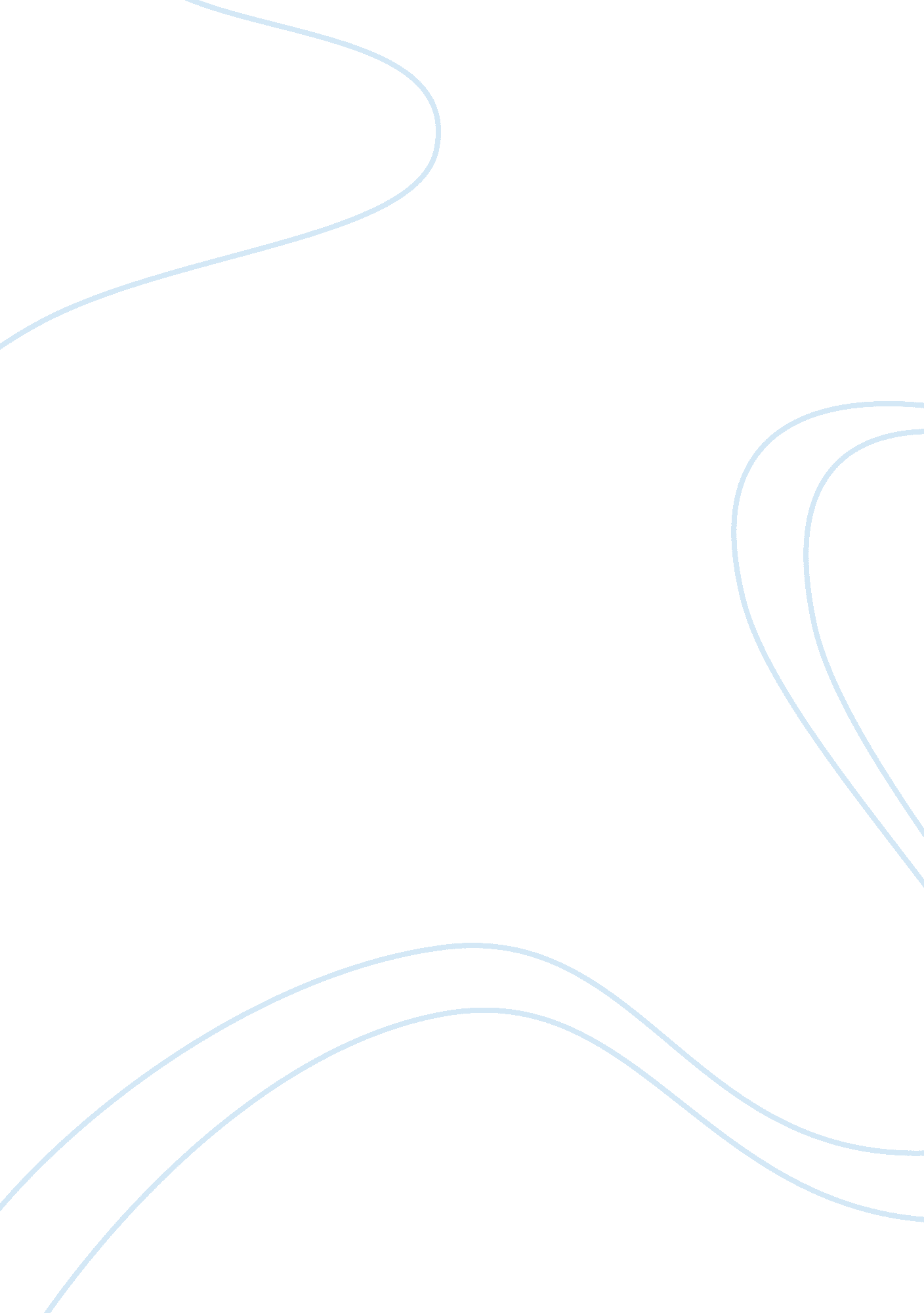 How to make fat burning supplements more effective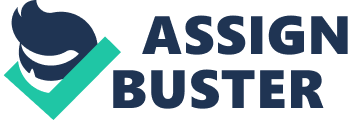 How to make Fat Burning Supplements more effective, essay, In order to be physically fit strong, one has to shed fat muscle and increase lean muscle. Rigorous exercise and strict nutritional diet is important to achieve this goal. Fat burners Only supplies quality fat burning supplements that can aid in this routine when combined with exercise and nutrition. In order to gain the benefits of a fat burning supplement, you must get on track. By this I mean to make a plan for exercise and food choices and stick to it while taking your fat burner. Fat burning supplements may aid in your increased lean muscle goal, but they do not work if you do not put in the effort. Fat burners help by decreasing fat or carbohydrate absorption, decreasing appetite by helping one stay full for longer, and increasing your metabolism in order to burn fat fast. Stimulant Fat BurnersThere are many fat burning supplements to choose from in the market but not all fit everyone. You must find the right fat burning supplement for you. There are two broad categories of fat burning supplements: Stimulant-based and Stimulant-free. Stimulant-based products contain caffeine, synephrine, tyramine, and yohimbe that increase metabolism, suppress appetite and release fat muscle. However, stimulant-based products are not helpful for people who are sensitive to caffeine. For those who prefer less stimulants we recommend a stimulant-free fat burner. One thing to keep in mind is that human body gets used to stimulants and decreases in its effect on body when taken regularly. That is why it is important to take stimulant-based fat burner for 2-3 weeks and then following it with 1-2 week of stimulant-free fat burners, then again going back to a stimulant-based fat burner such as Oxyshred and Optiburn for another 2-3 weeks. With this routine you will notice more results when taking your stimulant fat burner when you cycle it in with a stimulant-free supplement. Get Enough SleepSleep is very important for any diet plan. It helps in energizing the body and balance hormones. If you do not get adequate deep sleep, your cortisol levels will increase leading to more fat accumulation. In order to gain full benefits of you fat burning supplement, one must also learn to relax and get enough sleep. If you struggle with sleep we recommend you only take stimulating fat burners in the morning, and take your stimulant free supplements later in the afternoon. If Stimulant-based fat burning supplements cause any disruptions in you achieving a good nights sleep, we recommend you do not take any stimulant-based supplements. Avoid taking your fat burner 3 hours before bed time. Stay HydratedNot only does water keep one hydrated, it also increases metabolism and aids with your fat burning supplement. Such supplements are diuretic in nature which means they reduce stubborn water weight. Therefore if you are taking a thermogenic fat burner, make sure to drink at least 3-4 litres of water a day if you want to aid the bodies fat burning process and achieve better results with your weight loss plan. Keeping yourself well hydrated during exercise is also recommended, as this can aid in your bodys ability to get rid of the toxins. We also recommend that you take one full cup of water when consumer your fat burning supplements in order to digest it adequately. Building lean muscle and burning fat is no easy task. But the above tips will help you in achieving results. Staying on track, choosing the best supplements, drinking enough water and getting enough sleep will help you achieve your weight loss goals. () essay? essay -X () 